Parents Meeting: Fred Talk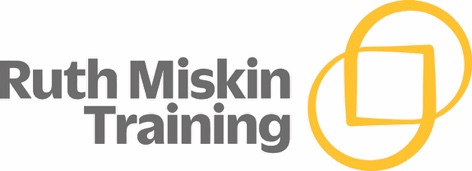 What can you do to help at home?Speak like Fred throughout the dayPlay Fred gamesUse ‘Fred Talk, read the word’ to read words.There are free video tutorials on our website – www.ruthmiskin.com Select ‘More and International’ at the top, then ‘Home reading’ from the drop-down list: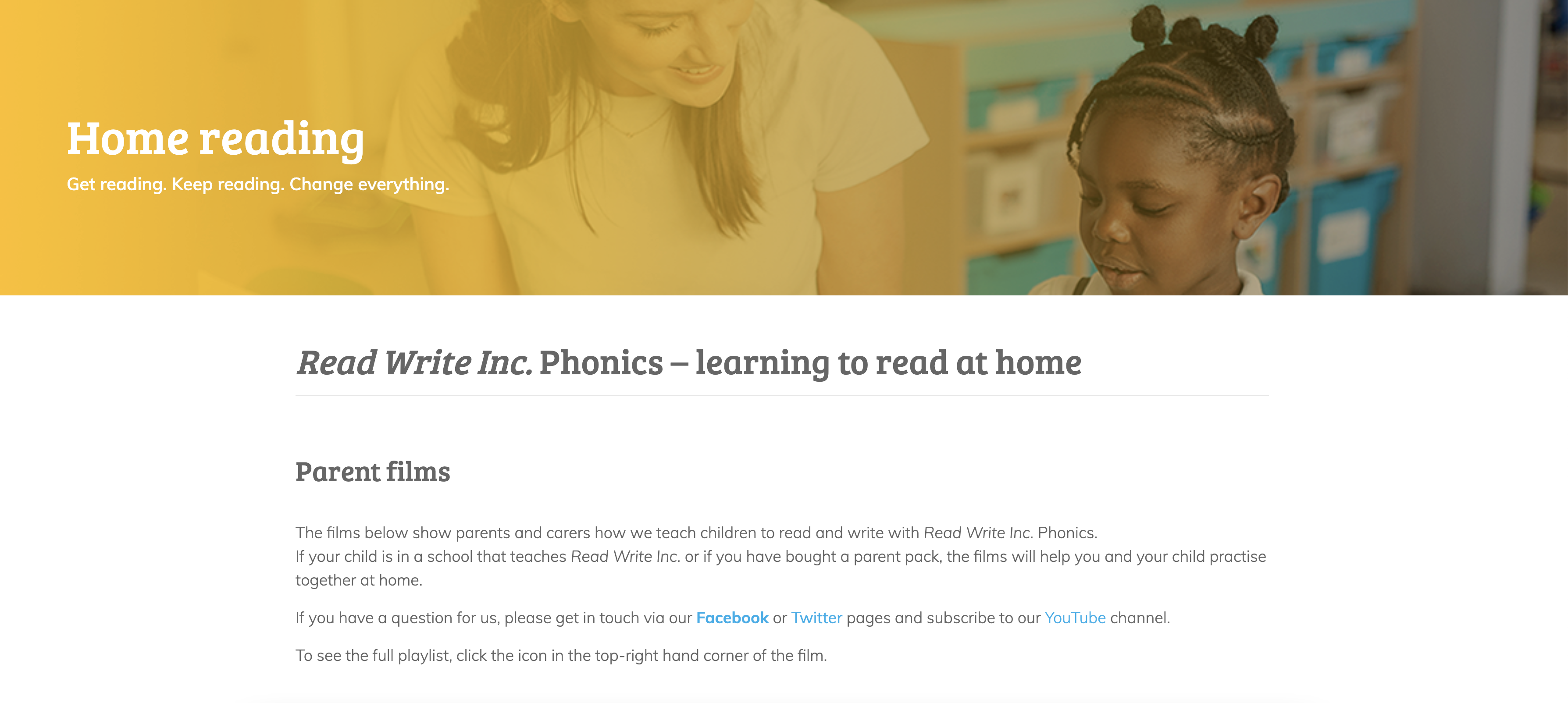 We’re also on Facebook – www.facebook.com/miskin.educationFree e-books for home reading:http://www.oxfordowl.co.uk/Reading/